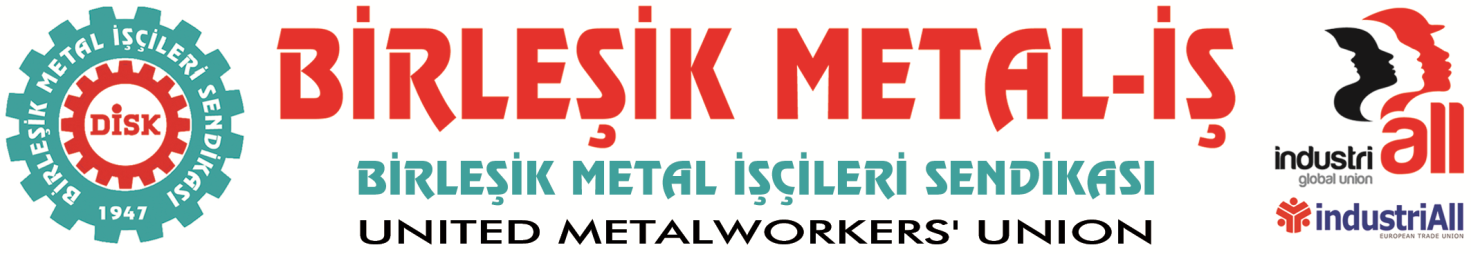 BASIN BÜLTENİ16.04.2015Basının ve kamuoyunun dikkatine…VATAN KABLO İŞÇİLERİ Anayasal Hakları için Cumhuriyet Savcılığı’na SUÇ DUYURUSUNDA BULUNUYOR!Tekirdağ’ın Çorlu ilçesinde faaliyet gösteren Vatan Kablo Fabrikası’nda çalışan işçilerin yarısından fazlası, Sendikamıza üye olunca işveren, 11 işçiyi işten attı.Vatan Kablo’da çalışan işçilerin büyük çoğunluğu kötü çalışma koşulları nedeniyle Şubat ayından itibaren Sendikamızda örgütlenmeye başladı. İşyerinde çoğunluğu sağlayan Sendikamız, 23 Mart’ta Çalışma ve Sosyal Güvenlik Bakanlığı’na yetki başvurusunda bulundu.Bakanlık yaptığı incelemede toplu iş sözleşmesi yetkisi için yasanın aradığı çoğunluğun sendikamızda olduğunu tespit etti.En temel hakları olan sendikalaşma haklarını kullandıkları için işten atılarak cezalandırılmak istenen Vatan Kablo işçileri, bu haksızlığa boyun eğmeyerek fabrikanın önünde mücadeleyi sürdürüyorlar.Anayasal haklarını kullanarak sendikalaştıkları için haksız yere işten atılan işçiler; 17 NİSAN 2015 CUMA günü Saat: 10.00’da ÇORLU CUMHURİYET SAVCILIĞI önünde; işten çıkartılan işçilerin mağduriyetlerinin giderilmesi ve bu yasa dışı durumun düzeltilmesi için işveren ve işveren vekilleri hakkında suç duyurusunda bulunacaklar ve basın açıklaması yapılacaktır…Toplanma Yeri: TRAKYA ŞUBESİ Kemalettin Mah. Salih Omurtak Cad. Gür-Kılıçoğlu İşmerkezi No:180-43 K.2 Çorlu-TEKİRDAĞBirleşik Metal-İş olarak tüm sendikaları, demokratik kitle örgütlerini ve emekten yana güçleri Vatan Kablo işçilerin yükselttiği mücadeleye destek olmaya, dayanışmayı yükseltmeye davet ediyoruz…BİRLEŞİK METAL-İŞ SENDİKASIGenel Yönetim Kurulu